UNIVERSITY OF NORTH FLORIDA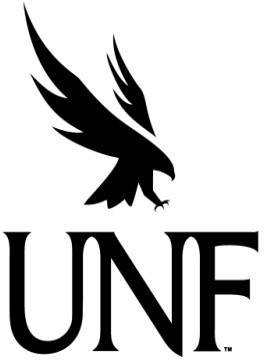 OBJECTIVE & PURPOSESubject to enrollment, space, and fiscal limitations, eligible international students may be accepted for admission at the appropriate level to the University of North Florida.STATEMENT OF REGULATIONInternational students are obligated to follow the laws and regulations set by the United States Citizenship and Immigration Services and the United States Department of State.An international applicant must be academically eligible for admission to the program at the level of entrance requested by the applicant. An international student must demonstrate the required level of academic preparation as evidenced by official copies of any academic records needed to ascertain the comparability of the level and quality of the student’s previous education and achievement to that required for other students. The University of North Florida may choose to use departmental examinations to validate students’ claims when official documents are unavailable or insufficient. Academic documents must be translated into English and evaluated by a reputable credential evaluator.An international applicant's proficiency in English must be adequate. International students whose first language is not English must demonstrate English language proficiency. Generally, English proficiency is measured by the Test of English as a Foreign Language (TOEFL) or an approved examination with demonstrated equivalence such as the International English Language Testing Systenm (IELTS)which has a minimum passing score of 6.5. The minimum TOEFL score acceptable for admission to the University of North Florida is 500 on the TOEFL paper test or 63 on the Internet-based TOEFL test. The University of North Florida may set higher minimum TOEFL or related examination scores for admission.In order for an appropriate official at the University of North Florida to issue a Certificate of Eligibility (Form I-20 or a DS 2019) to an international applicant, the student must provide documentation showing sufficient resources to cover tuition, fees, books, room and board, health insurance, and other living expenses while enrolled at UNF.Each international applicant determined to be academically and financially eligible for admission must submit a health history form including proof of immunizations as required by the University of North Florida prior to enrollment.No international student in F or J non-immigrant status shall be permitted to register, or to continue enrollment, at the University of North Florida without demonstrating that the student has adequate medical insurance coverage for illness or accidental injury and which, beginning with the fall term of 2008, includes the following minimum requirements:Coverage Period: Coverage must include the full year, including annual breaks, regardless of the student’s terms of enrollment. The policy must provide continuous coverage for the entire period the insured is enrolled as an eligible student. Payment of benefits must be renewable.Basic Benefits: Room, board, hospital services, physician fees, surgeon fees, ambulance, outpatient services, and outpatient customary fees must be paid at 80% or more of usual, customary, reasonable charge per accident or illness, after deductible is met, for in-network, and 70% or more of usual, customary, and reasonable charge for out-of-network providers per accident or illness.Inpatient Mental Health Care: Must be paid at 80% in-network or 60% out-of-network of the usual and customary fees with a minimum 30-day cap per benefit period.Outpatient Mental Health Care: Must be paid at 80% in-network or 60% out-of-network of the usual and customary fees for a minimum of 30 (preferably 40) sessions per year.Maternity Benefits: Must be treated as any other temporary medical condition and paid at no less than 80% of usual and customary fees in- network or 60% out-of-network.Inpatient/Outpatient Prescription Medication: Must include coverage of$1,000 or more per policy year.Repatriation: $10,000 (coverage to return the student’s remains to his/her native country).Medical Evacuation: $25,000 (to permit the patient to be transported to his/her home country and to be accompanied by a provider or escort, if directed by the physician in charge).Exclusion for Pre-Existing Conditions: First six months of policy period, at most.Deductible: Maximum of $50 per occurrence if treatment or services are rendered at the Student Health Center; maximum of $100 per occurrence if treatment or services are rendered at an off-campus ambulatory care or hospital emergency department facility.Minimum coverage: $200,000 for covered injuries/illnesses per policy year.Insurance Carrier must have an “A” rating or above per Part 62.14(c)(1) of Section 22 of the Code of Federal Regulations.Policy must not unreasonably exclude coverage for perils inherent to the student’s program of study.Claims must be paid in U.S. dollars payable on a U.S. financial institution.Policy provisions must be available from the insurer in English.Specific Authority: Florida Board of Governors Regulation 6.009 and Section 7(d), Art. IX, Fla. Const.; Formerly 6C9-3.009; Approved by the BOT 	 and by the BOG 	.Regulation NumberSubjectSubjectSubjectEffective DateRevised DateAdmissions – International StudentsAdmissions – International StudentsAdmissions – International StudentsResponsible Unit/Division: Academic AffairsResponsible Unit/Division: Academic AffairsResponsible Unit/Division: Academic AffairsResponsible Unit/Division: Academic AffairsResponsible Unit/Division: Academic AffairsResponsible Unit/Division: Academic Affairs@ New Regulation@ New Regulation□ Revision of Existing Regulation□Minor/Technical Revision of Existing Regulation□Minor/Technical Revision of Existing Regulation□Reaffirmation of Existing Regulation